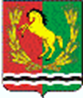 СОВЕТ ДЕПУТАТОВМУНИЦИПАЛЬНОГО ОБРАЗОВАНИЯ МОЧЕГАЕВСКИЙ СЕЛЬСОВЕТАСЕКЕЕВСКОГО РЕШЕНИЕ РАЙОНАОРЕНБУРГСКОЙ ОБЛАСТИЧЕТВЕРТОГО СОЗЫВА13.12.2021                                                                         № 32О премировании главыВ соответствии с Положением « О денежном содержании главы администрации МО Мочегаевский сельсовет»:1. По результатам работы 2021 года за добросовестное и качественное исполнение обязанностей , предусмотренных должностной инструкцией, премировать    главу  администрации  муниципального образования  денежной премией в размере месячного фонда оплаты труда ,определенного бюджетом 2021 года на содержание  главы администрации .2. Решение  вступает в силу со дня подписания.Председатель Совета депутатов                                А.И.Карпаев